ПроектП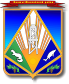 МУНИЦИПАЛЬНОЕ ОБРАЗОВАНИЕХАНТЫ-МАНСИЙСКИЙ РАЙОНХанты-Мансийский автономный округ – ЮграАДМИНИСТРАЦИЯ ХАНТЫ-МАНСИЙСКОГО РАЙОНАП О С Т А Н О В Л Е Н И Е«О признании утратившими силунекоторых постановленийадминистрации Ханты-Мансийскогорайона»Руководствуясь статьей 48 Федерального закона от 06.10.2003 №131- ФЗ «Об общих принципах организации местного самоуправления в Российской Федерации», статьей 32 Устава Ханты-Мансийского района:Признать утратившими силу постановления администрации Ханты-Мансийского района:от 01.09.2015 №197 «Об утверждении Порядка организации семейных дошкольных групп при муниципальных образовательных организациях Ханты-Мансийского района, реализующих основную образовательную программу дошкольного образования».от 24.12.2018 №369 «О внесении изменений в постановление администрации Ханты-Мансийского района от 01.09.2015 №197 «Об утверждении Порядка организации семейных дошкольных групп при муниципальных образовательных организациях Ханты-Мансийского района, реализующих основную образовательную программу дошкольного образования».Опубликовать настоящее постановление в газете «Наш район», в официальном сетевом издании «Наш район Ханты-Мансийский», разместить на официальном сайте администрации Ханты-Мансийского района.Настоящее постановление вступает в силу после его официального опубликования (обнародования).Контроль за выполнением постановления возложить на заместителя главы Ханты-Мансийского района по социальным вопросам.[Дата документа]г. Ханты-Мансийск[Номер документа]Глава 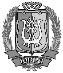 Ханты-Мансийского районаДОКУМЕНТ ПОДПИСАНЭЛЕКТРОННОЙ ПОДПИСЬЮСертификат  [Номер сертификата 1]Владелец [Владелец сертификата 1]Действителен с [ДатаС 1] по [ДатаПо 1]К.Р. Минулин